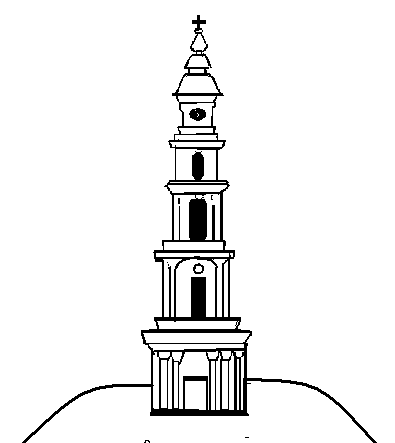 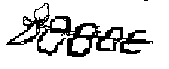 АДМИНИСТРАЦИЯ ЛЕЖНЕВСКОГО МУНИЦИПАЛЬНОГО РАЙОНАИВАНОВСКОЙ ОБЛАСТИПОСТАНОВЛЕНИЕОт__03.02.2017                                                                                                      № 37О ПОДГОТОВКЕ ДОКУМЕНТАЦИИ ПО ПЛАНИРОВКЕ ТЕРРИТОРИИ В соответствии со статьями 45,46 Градостроительного кодекса Российской Федерации, Генеральным планом и Правилами землепользования и застройки Лежневского сельского поселения, а также на основании заявления                            ООО «НОВАЦИЯ» вх. №85о/г от 18.01.2017 о согласовании разработки проекта планировки территории и проекта межевания территории для строительства                 2-й очереди газопровода (для газификации котельной) по территории                               ООО «НОВАЦИЯ», на земельном участке с кадастровым номером 37:09:020702:35, расположенном по адресу: Ивановская область, Лежневский район, с.Ухтохма, ул.Совхозная, комплекс строений №28, Администрация Лежневского муниципального района Ивановской области постановляет:1. Разрешить ООО «НОВАЦИЯ»  подготовку документации                             по планировке территории для строительства 2-й очереди газопровода                           (для газификации котельной) по территории ООО «НОВАЦИЯ», на земельном участке с кадастровым номером 37:09:020702:35, расположенном по адресу: Ивановская область, Лежневский район, с.Ухтохма, ул.Совхозная, комплекс строений №28.2. Установить, что документация по планировке территории, указанная                        в п.1 настоящего постановления, включает в себя проект планировки территории                  и проект межевания территории, подготовка которых осуществляется                             в соответствии со статьями 42,43 Градостроительного кодекса Российской Федерации.3. Со дня опубликования настоящего постановления о подготовке документации по планировке территории физические или юридические лица вправе представить в Администрацию Лежневского муниципального района свои предложения о порядке, сроках подготовки и содержании документации                        по планировке территории. 4. Разместить данное постановление на официальном сайте Администрации Лежневского муниципального района в сети Интернет: http://lezhnevo.ru/, опубликовать в газете «Сельские вести».5. Контроль  за исполнением настоящего постановления оставляю за собой.6. Постановление вступает в силу со дня его официального опубликования.Глава Лежневского муниципального района                                                                 О.С. Кузьмичева